 Domaine de la Langue    Le son oi  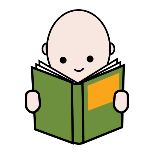 Je cherche des objets de la maison contenant le son oi et je les nomme. 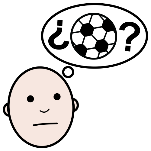    Je fais la/les fiches 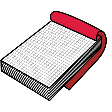  J’écris   oi sur mon cahier (je peux écrire en capitales d’imprimerie OI si je n’y arrive pas en attaché).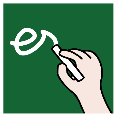 oi   oi  ……………………………………………………………………………………………………..OI   OI …………………………………………………………………………………………………………. Sur l’ordinateur ou la tablette je peux faire quelques activités sur le son OI en suivant ce lien :    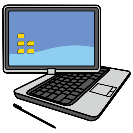   http://www.maxetom.com/jeux_lecture/son_oi.php